FORMULÁRIO DE SUBMISSÃO DE TRABALHOFavor enviar o presente formulário e resumo do trabalho até o dia 30 de junho para o seguinte endereço eletrônico:vraaunifran@gmail.com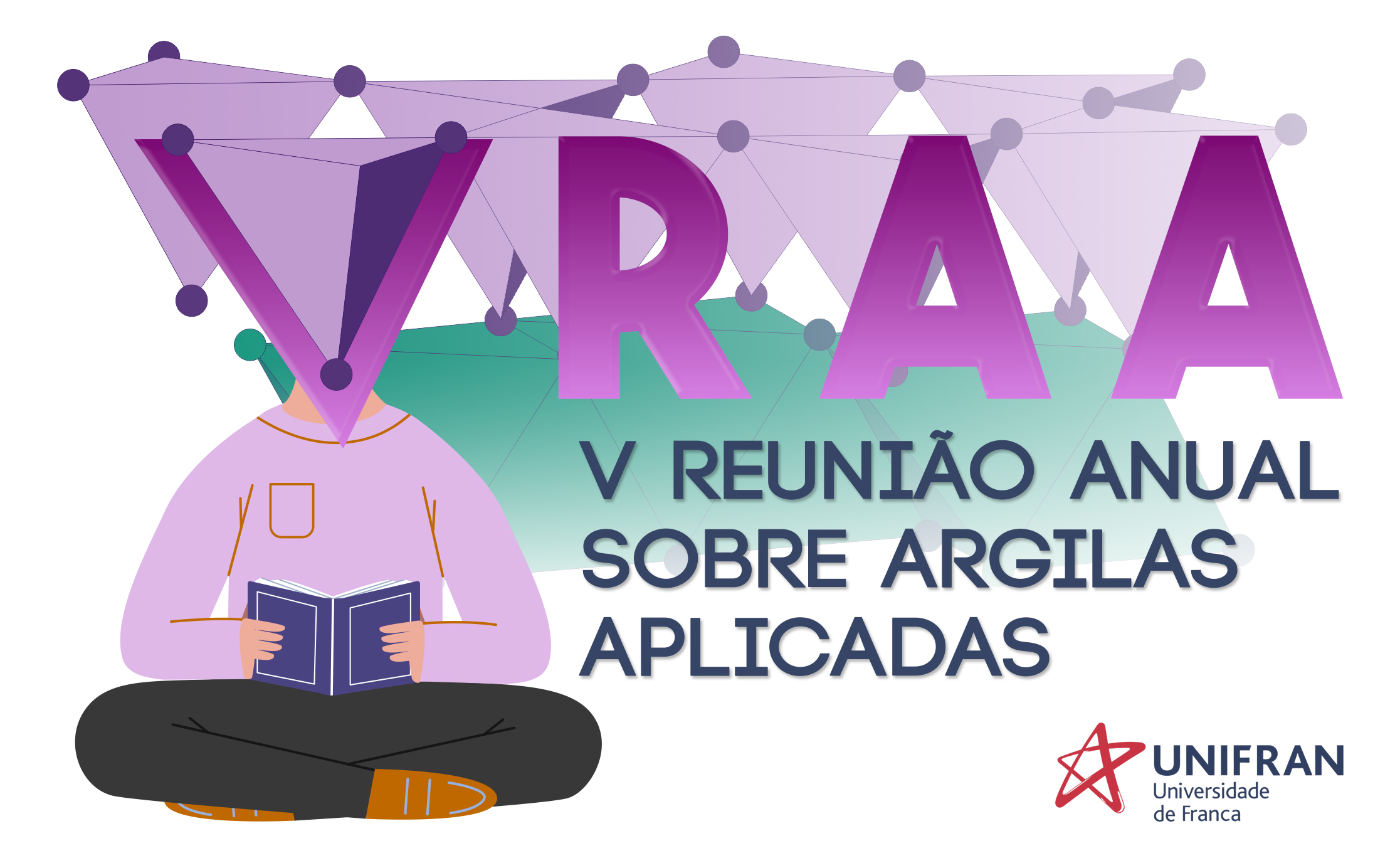 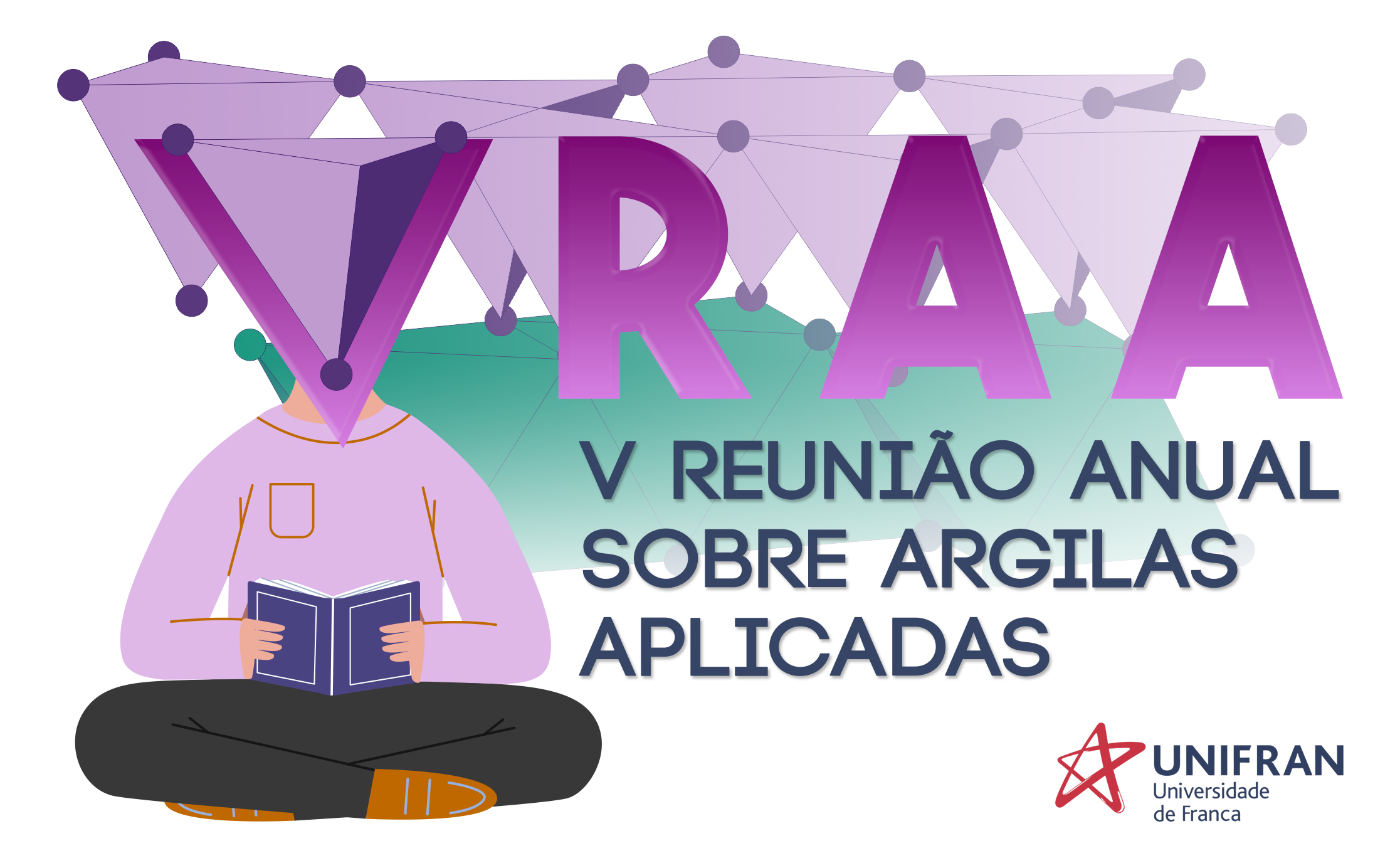 Nome completo: (   ) Aluno/a de graduação         (    ) Mestrando/a             (    ) Doutorando/a             (    ) Pós-doutorando/a (   ) Funcionário/a de empresa     (   ) Professor/a             (   ) Pesquisador/a              (   ) OutroInstituição/Empresa:e-mail para correspondência: